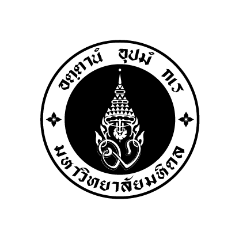 Course Syllabus (Academic Year 2018)School of Interdisciplinary Studies, Kanchanaburi Campus, Mahidol UniversityCourse No. and Title:	KACB 491 Seminar in Conservation Biology I	Credit (study hours):	1 (0-3-1)Program Name:		Bachelor of Science in Conservation Biology Course Module:	 Gen.Edu. course	 Core course 	 Elective course Pre/co-requisite:		NoSemester:	 1stsemester	 2ndsemester	 3rdsemester	  Class Schedule & Venue:	R-2213 MUKA BuildingCourse Coordinator:		Lect. Chetsada Paenak and Lect. Chanpen Saralamba 	Tel. 080-0762169, Email: jetsada2004@hotmail.comTel. 087-5090665, Email: chanpen.sar@mahidol.ac.thCourse Description:การเสนอผลงานวิจัยที่ทำในสาขาวิชาหรือรวบรวมงานวิจัยต่างๆ ที่น่าสนใจเพื่อนำเสนอต่ออาจารย์และนักศึกษาคนอื่นๆ รวมทั้งมีการวิเคราะห์และวิจารณ์Individual presentation and discussion of the research or review of the topics of current interest in conservation biologyCourse Objectives / Course Learning Outcomes (CLOs)NOTE	PLO 2: 	Interrelate knowledge of sciences, relevant social sciences and economics to conserve biodiversity and sustainable development.PLO 5 :	Use appropriate information technology and communication skills to facilitate biodiversity conservation.PLO 7:	Express the ideas of caring about local and global biodiversityClass Instructor List Course OutlineCourse Assessment*** Please sign for class attendance. If the students attend in the class less than 80%, they will be announced to disqualification for the later course assessment activities. Thus, the unexpected matters bring to an absence in the class, please contact course coordinator to fill in the application form and attached the evidence of absence.     Grading System Criterion-referenced evaluation 	 Norm-referenced evaluation*If use both criterion and norm-referenced evaluation, please tick two boxes.	References and resourcesAlley, M. (2017). The craft of scientific writing 4th ed. Springer: Science+Business, New York.Alley, M. (2013). The craft of scientific presentations: critical steps to succeed and critical errors to avoid 2nd ed. Science+Business, New York.Nair, P.K.R. & Nair, V. D. (2014). Scientific writing and communication in agriculture and natural resources.  Springer Interanational Publishing, Switzerland.https://conbio.org/professional-development/advice-for-students/advice-for-oral-presentations/https://conbio.org/professional-development/advice-for-students/advice-for-abstracts/No.Objectives/Course Learning Outcomes (CLOs)PLOs*8.1Learn to do literature search in the topic of biology or conservation biology2, 58.2Read, write, analyze and conclude the research28.3Perform the scientific presentation to the audience and be able to ask and discuss the scientific questions relate to the topic of conservation biology5, 7Lect. Chanpen Saralambaอ.จันทร์เพ็ญ ศรลัมพ์Lect. Jetsada Paenakอ. เจษฎาแพนาคLect. Sanae Jitrklangอ. เสน่ห์ จิตต์กลางLect. Pornwiwan Pothasinอ. พรวิวรรณ โพธาสินธุ์Lect. Sampan Tongnunuiอ. สัมพันธ์ ทองหนูนุ้ยDayDateContentsCLOsInstructor(s)122 Aug 2018Course orientation and how to do literature search (Room: TBA)1ChanpenChetsadaSanaePornwiwan229 Aug 2018 How to  manage your reference and use basic Endnotes(Room: TBA)1Chanpen35 Sep 2018How to select to seminar topic(Literature search due)1,2ChetsadaChanpen412 Sep 2018How to read scientific paper and write the abstract(Seminar topic due)1,2ChetssdaChanpenSanaePornwiwan519 Sep 2018How to give a good seminar presentation(Abstract due)2,3ChanpenSanae, 626 Sep 2018Preparing seminar presentation(Research summary due)1,2,3All instructors73 Oct 2018Preparing seminar presentation(Power point presentation due)1,2,3All instructors810 Oct20181st seminar presentation (4 students)3All instructors917-22 Oct 2018Mid-term examinationAll instructors1024 Oct 20182nd seminar presentation (4 students)3All instructors1131 Oct 20183rd seminar presentation (4 students)3All instructors127 Nov 20184th seminar presentation (4 students)3All instructors1314 Nov 20185th seminar presentation (4 students)3All instructors1421 Nov 20186th seminar presentation (3 students)3All instructors1528 Nov 20187th seminar presentation (2 students)3All instructorsNo.Methods / ActivitiesRegulationsCLOsDayWeight Distribution (%)11.1Individual literature searchIndividual skill evaluated by the correction of assignment (according to scoring criteria – rubric scales) 1310%11.2Individual and group abstract writingIndividual & group skill evaluated by the correction of abstract (according to scoring criteria – rubric scales)1, 2  4 & 510%11.3Individual research summaryIndividual skill evaluated by the correction and readable of research summary1,2    610%11.3Individual performance for presentationEvaluate individual performance (according to scoring criteria – rubric scales)38-1550%11.4Individual performance for asking question and discussion Evaluate individual performance (according to scoring criteria – rubric scales)2, 38-1510%11.5Individual responsibility and class participationEvaluation with the responsibility to work on due date (every couple days) and class attendance & participation in the class1,2,3everyday10%TOTALTOTALTOTALTOTALTOTAL100GradeScoreGradeScoreGradeScoreGradeScoreA 80 %B70 – 74.9%C60 – 64.9%D50 – 54.99%B+75 – 79.9%C+65 – 69.9%D+55 – 59.9%F< 50 %